INNHOLDInnledning	3Juda under Persia	4De persiske kongene	4Dareios I Den store (522-486 f.Kr.)	5Viktige årstall	5Struktur	5Sakarja	5Intro (1:1-6)	6Nattvisjonene (1:7-6:8)	6Syn 1: Rytterne (1:7-17) Universelt fokus	7Syn 2: Hornene og smedene (2:1-4)	7Syn 3: Målesnoren (2:5-17)	8Syn 4: Øverstepresten Josva (kap. 3)	8Syn 5: Lysestaken & oliventrærne (kap. 4)	9Syn 6: Bokrullen (5:1-4)	9Syn 7: Kvinnen i efa-målet (5:5-11)	10Syn 8: De fire vognene (6:1-8)	10Nattvisjonene (1:7 — 6:8) - En oppsummering	11Spiren (6:9-15)	11Kap. 7-8: Falsk faste og hykleri (518 f.Kr.)	12Kap. 9-11	139:1-10 Kongens felttog mot Jerusalem	139:9-10 Jesusglimt #1	139:11-17	14Kap. 10-11	14Jesusglimt #2	15Kap. 9-11	15Kap. 12-14	1512:9-10 Jesusglimt #3	1513:7 Jesusglimt #4	16Kap. 12-13	16Kap. 14	1614:8,16-21	17Kap. 12-14	17InnledningSakarja overlapper så vidt med Haggai. 520 f.Kr. oppgis som året for kap. 1-6 og 518 f.Kr. for kap. 7-8, mens kap. 9-14 ikke er datert (og også veldig vanskelige å forstå). Innholdet har også samme tema som Haggai: Bygg ferdig templet, så vil det føre til at Messias kommer. Men mens Haggai hadde mest fokus på selve byggingen, har Sakarja mer fokus på folkets omvendelse. Omvendelse er også fokus i Sakarjas første budskap som han åpner boka med i 1:1-6. Det holder ikke bare å vende tilbake fra Babylon, de må også vende tilbake til Gud med hjertene sine. Denne overgivelsen er grunnleggende for budskapet i resten av boka.Nattvisjonene i kap. 1-6 er oppmuntringer om at Gud har kontroll og at de må bygge, og at noe stort skal komme ut av dette. Resultatet - Messias - vil sprenge alle grenser. De 8 visjonene er satt opp som en "chiasme", hvor visjonene i midten er det viktigste: Øverstepresten Josva og guvernøren Serubbabel, de to lederne av folket, får begge løfter om Messias knyttet til seg.I 6:9-15 blir Josva igjen et tydelig frampek på Jesus, som overraskende nok skal være både konge og prest. I kapittel 7-8, nesten to år senere, blir et spørsmål om faste til en oppfordring til å være annerledes enn forfedrene sine før eksilet så ikke det samme skjer igjen. Gud minner dem igjen på sine planer med dem.Kapittel 9-11 går for å være noe av det vanskeligste å forstå av profetene. Det tydeligste er noen glimt av Jesus innimellom i form av vers som siteres i NT. Med utgangspunkt i disse kan vi si at kap. 9 handler om at Kongen kommer til Jerusalem, og at kap. 10-11 dreier seg om at dårlig lederskap førte til at de ble sendt i eksil - men Gud skal styrke dem og samle dem. Nå som tempelet sannsynligvis er ferdigbygd, ser Sakarja lenger fram og oppmuntrer dem til å ønske Kongen velkommen når han kommer.Kap. 12-14 er ikke noe særlig lettere. I kap. 12-13 angriper folkeslagene Jerusalem, men Gud beskytter dem. De innser at de har drept Gud selv, men blir renset for sin synd og urenhet. Her også er det noen glimt av Jesus, så kanskje kan vi bare forstå dette som en beskrivelse av Jesu 1. komme. Jesu gjenkomst skjer i kap. 14, hvor Guds rike kommer, dommen skjer, og Gud skal være konge over hele jorden (14:9). Boka ender med at alt er blitt hellig.Siden folket trengte å få noen glimt av målet de arbeidet fram mot, er det mye som handler om Jesus i Sakarja. Hovedtemaet er at selve tempelet peker fram på Messias som skulle oppfylle dets funksjon. Øverstepresten Josva (gr.: “Jesus”) blir et forbilde på “Spiren” (Josva II) som skal ta bort all skyld på én dag (3:9), og som skal være både prest og konge (6:9-15). Serubbabel peker også fram på Jesus ved å være hans stamfar. Jesus som rir inn i Jerusalem oppfyller 9:9, Judas' 30 sølvpenger oppfyller 11:12-13, og korsfestelsen oppfyller 12:10 og 13:7. "Endetidselva" i 14:8 og løvhyttefesten i 14:16-21 har også sin oppfyllelse i Jesus (Joh 7:37-38).Bygg ferdig - så vil Messias sprenge alle rammer Arbeid trofast for Gud selv om du ikke ser resultater“Noen ganger må man bare ta et skritt tilbake og lene seg på Jesus.” Lars Olav Gjøra, lærer på Gå Ut SenteretJuda under Persia	Persia var inndelt i 20 provinser/ satrapier. Juda var en del av ‘Eber Nahara’ (“På andre siden av elva”).Juda hadde maks 50.000 innbyggere (mer enn halvert fra før eksilet), og var et lite samfunn med flere utfordringer:Økonomiske: Avhengig av jordbrukSosiale: Med folk som ikke hadde vært i eksil, og med innflyttere.Politiske: Tidligere under myndighetene i Samaria, nå en delvis uavhengig under-provins med egen stattholder. Dette reduserte makten til Samaria.Stor kontrast mellom før-eksilsk storhet og de ydmykende omstendighetene etter eksilet. De er få, står foran en stor oppgave og møter motstand i 16 år. Tilbakevendingen hadde ikke blitt helt som de så for seg. Kanskje selvtilliten ikke er helt på topp?De persiske kongeneKyros: 559-530 f.Kr.Kambyses: 530-522 f.Kr.Dareios I Den store: 522-486 f-Kr.Dareios I Den store (522-486 f.Kr.)522-521 f.Kr.: 	Slo ned 19 opprør520 f.Kr: 	Ble advart om gjenoppbyggingen, lette i arkivene og støttet jødene.                   (Esra 5:1-17, 6:1-7)516 f.Kr.: 	Tempelet ferdig. (Esra 6:14-15)Viktige årstall539 f.Kr.: 	Tilbake fra Babylon 536 f.Kr.: Grunnmuren lagt520 f.Kr.: 	Haggai og Sakarja (1:1)516 f.Kr.: 	Templet ferdig (Esra 6:15)Struktur520-518 f.Kr.Kap. 1-6	8 visjoner om at Gud har kontroll og at de må bygge tempelet.	Kap. 7-8	Folket må endre innstilling og få templet ferdig, slik at Gud igjen kan bo blant dem og være deres Gud og de kan være hans folk.	UdatertKap. 9-11	En konge på et esel, utfrielse og gjetere	Kap. 12-14	Folkeslagene går til krig mot Jerusalem	SakarjaSønn av Berekja og sønnesønn av Iddo (1:1) Trolig samme person som nevnes i Neh 12:16, i så fall levitt og prest. I tilfelle var han ganske ung i 520 f.Kr. (2:8?). Navnet betyr “Jahve husker”. Sakarja ber folket huske på fortiden og ikke være som sine fedre.Intro (1:1-6)520 f.Kr. (mellom Hag 2:9 og 10)Uttrykket “Herren over hærskarene” gjentas 53 ganger i boken. Det er et uttrykk for at Gud er Herre over alle slags makter (militære, åndelige, stjernene) og brukes mye etter eksilet. De få judeerne trengte å bli minnet på hvor stor og mektig deres Gud var i forhold til Perserriket og andre guder.“Vend om/tilbake” (shuv): 4x. De hadde fysisk “vendt tilbake” til Guds land, men de må også vende tilbake til Gud selv.Situasjon: De hadde begynt å bygge (Hag 1) og blitt oppmuntret om at dette templet skal bli “herligere” enn Salomos tempel (Hag 2:1-9).Sakarjas står i en kontinuitet med profetene før eksilet og forkynner omvendelse. Nå gjelder det å høre.v. 6: Forfedrene eller Sakarjas publikum? Uansett når, folket skjønte at Gud hadde handlet rett.Budskap: “Vend tilbake til meg, så vil jeg vende tilbake til dere.” (v. 3)Grunnleggende for budskapet i resten av boka. Og første punkt i “hvor går vi nå?” Det aller viktigste er deres hengivenhet og nærhet til Gud. Overgivelsen er avgjørende for å gjøre hans vilje.“Lydighet er vårt ansvar. Resultatet er Guds ansvar.”Forfedrene dyrket avguder, synlig suksess kan bli vår avgud. Vær mindre opptatt av resultater og mer opptatt av å være trofast. Det viktigste for Gud er vår overgivelse. Og for å utføre hans planer må vi være overgitt.➡ Jak 4:8 "Hold dere nær til Gud, så skal han holde seg nær til dere."Nattvisjonene (1:7-6:8)519 f.Kr. (3-4 måneder senere)A.	Fargede hester. Universelt fokusB.	Horn – smeder. Internasjonalt fokus — todelt visjonC.	Folket gjeninnsatt i landet. Nasjonalt fokus — målingD.	Josva, den rensede øverstepresten. Ekte person — messianskD	Serubabel, den salvede guvernøren. Ekte person — messianskC	Flygende bokrull. Nasjonalt fokus — målingB	Kvinne i kurv - båret bort. Internasjonalt fokus — todelt visjonA	Fargede vogner. Universelt fokusSyn 1: Rytterne (1:7-17) Universelt fokusDareios hadde slått ned 19 opprør i 522-521. Han slo ikke ned Egypt før i 519, så kanskje Judea lurte på hva det betydde for dem.“Hele jorden ligger i ro” (v. 11)v. 15: rolige = “selvsikre” i Sal 123:4 (parallell til ‘hovmodige’)Budskap: Nå etter eksilet er ikke Guds vrede rettet mot hans folk lenger (v 13-14, 16-17), men mot folkeslagene som gikk for langt i å utføre hans dom (v. 15). Det er fredelig og derfor trygt å fortsette byggingen av hans hus.➡ Pga. Jesus er Guds vrede aldri rettet mot oss heller. “Den som tror på ham, blir ikke dømt. Den som ikke tror, er allerede dømt fordi han ikke har trodd på Guds enbårne Sønns navn.” (Joh 3:18)Syn 2: Hornene og smedene (2:1-4)Internasjonalt fokus – todelt visjon4 = himmelretningene (2:10), som i 1. syn?Horn = styrke (1. Sam 2:10). Brukt om konger i Daniel. Her om nasjonene som spredte Juda (og Israel og Jerusalem).Smeder = eg. håndverkere. Tømrere i Esra 3:7.Budskap: Gud vil dømme nasjonene som spredte folket, men overraskende ved håndverkere som skal bygge hans tempel. Han er på deres side nå, og de kan stole på ham for framtiden. De jobber for Guds seier når de bygger.➡ Byggingen av Guds rike brøt for alvor gjennom ved håndverkeren Jesus, som til slutt skal dømme nasjonene - og Guds rike skal ta over hele verden.Syn 3: Målesnoren (2:5-17)Nasjonalt fokus - målingEt glimt av målet: Jerusalem skal bli større enn de tror, og Gud selv vil være muren, vise sin herlighet i byen (v. 8-10) og ta bolig der (v. 14).Gud vil at flere skal komme tilbake fra Babylon (v. 10-11). Noen flere kom med Esra.Også mange folkeslag skal komme (v. 15)Budskap: Gud vil beskytte byggingen selv om muren ligger nede (i 75 år til), og Jerusalem fortsette å vokse til den vokser utover murene. De må tenke større, for resultatet vil sprenge alle grenser.➡ Gud ønsker at mennesker fra alle folkeslag skal komme ut av Babylon (verden i opprør mot Gud, i 2 Kor 6:17 siterer Paulus Jes 52:11 som handler om utgangen fra Babylon og bruker det som et bilde på helliggjørelse), til et “Jerusalem uten murer” (Esek 38:11, og med åpne porter i Åp 21:25), som har vært hans plan med Jesus helt fra 1. Mos 12:3 (Jes 2:2, 11:10)."Dra bort, dra bort! Gå ut derfra! Rør ikke noe urent! Gå ut fra henne, gjør dere rene, dere som bærer Herrens kar!" Jes 52:11"Derfor sier Herren: Dra bort fra dem og skill dere fra dem. Rør ikke noe urent! Da vil jeg ta imot dere," 2 Kor 6:17Syn 4: Øverstepresten Josva (kap. 3)Ekte person — messianskØverstepresten er uren, hvilket vil si at hele folket han representerer foran Gud også er urene.Det gjentas for tredje gang (1:16, 2:16) at Gud igjen har utvalgt Jerusalem.Josva renses ved Guds nåde som et symbol på at folket renses og presteskapet gjeninnsettes."Spire" e.l. = Messias i Jes 11:1, Jer 23:5, 33:15, Åp 5:5, 22:16.Budskap: Gud renser folket på én dag så de kan tjene ham og bygge tempelet.➡Josva (gr.: “Jesus”) og de andre prestene skal peke fram på den store øverstepresten Jesus som skal ta bort all verdens skyld på én dag og bringe fred.Syn 5: Lysestaken & oliventrærne (kap. 4)Ekte person — messiansk“Dette er HERRENS ord til Serubabel: Ikke ved makt og ikke ved kraft, men ved min Ånd, sier HERREN over hærskarene.” (v. 6)Budskap: Guds Ånd skal gjøre tempelbyggingen mulig. Guds Ånd og kraft kommer via Serubabel og Josva.➡ Både Serubabel og Josva peker fram på Jesus som er den som gir Guds ånd til oss (Joh 7:37-39)"På den siste dagen i høytiden, den store festdagen, sto Jesus fram og ropte: «Den som tørster, skal komme til meg og drikke! Den som tror på meg, fra hans indre skal det, som Skriften sier, renne elver av levende vann.» Dette sa han om Ånden de som trodde på ham, skulle få." Joh 7:37-39aSyn 6: Bokrullen (5:1-4)	Nasjonalt fokus - målingCa. 10 x 5 meter - usannsynlig bred!Samme mål som forhallen foran tempelrommet (1. Kong 6:3)Guds lov representert med to bud (et fra hver “lovtavle”?)Budskap: Guds lov gjelder fortsatt og må følges.➡Jesus holdt hele loven for oss, og vi følger lovens intensjon og hjerte ved troen på ham (Rom 3:31, 13:8-10).Syn 7: Kvinnen i efa-målet (5:5-11)Internasjonalt fokus – todelt visjonEfa = over 36 literKvinne fordi:‘Lovløshet’ er hunkjønn på hebraiskRepresenterer Ishtar eller andre babylonske gudinner?Et bilde på folkets åndelige liv. Kanskje var de fortsatt påvirket av babylonske religioner.Budskap: Gud vil fjerne alt av babylonsk religion hos sitt folk. De må holde seg til Moseloven.➡ “Se, Guds lam, som bærer bort verdens synd.” (Joh 1:29)Syn 8: De fire vognene (6:1-8)Universelt fokusVogner ble mest brukt i krigVind (v. 5) = ånd (v. 8)Vognene er himmelens fire vinder. Men de drar bare nordover og sørover pga. Israels beliggenhet? (noen oversettelser har også vest) “Landet i nord” (v. 6) = Babylon i 2:10-11 og Jeremia. Generelt der Israels fiender kom fra.Budskap: Gud har kontroll over alle nasjoner, så de trenger ikke frykte dem når de bygger. Guds plans mål er at hans Ånd til slutt skal fylle hele jorden. ( "Da skal Herren være konge over hele jorden." 14:9a)➡ Åp 21-22Nattvisjonene (1:7 — 6:8) - En oppsummeringForsikret generasjonen som hadde vokst opp i Babylon om at eksilet og tilbakevendingen var Guds plan og vilje.De må huske på Loven, hvem de er og hvorfor de bygger.Serubabel og Josva peker fram på Messias — som til slutt vil komme fordi de bygger. De er med på Guds plan om å fylle hele jorden med sitt rike.Spiren (6:9-15)Et ord til JosvaI vers 13 står det "ja, han skal bygge Herrens tempel, han skal vinne høyhet og sitte og herske på sin trone. Også en prest skal ha sin trone. Mellom de to skal det råde fred." I Dødehavsrullene er det spor av at de tenkte at det kom to Messiaser, en konge og en prest, for de fikk ikke dette til å henge sammen.“Krone” er egentlig flertall. Kanskje for å forene prest og konge i én person.Ikke bare Serubbabel, men også Josva peker fram mot en som skal bygge Herrens tempel.“De som er langt borte” (v. 15): Flere fra eksil, eller hedninger som vil bygge (Esra 6:8-13)? De vil bekrefte Sakarjas budskap.Budskap: En kongelig øversteprest som kalles Spire skal bygge Herrens tempel, bli opphøyd og herske. Tempelet de bygger er for en konge.➡Jesus er konge og prest som Melkisedek (1. Mos 14, Sal 110). Det er han som bygger Herrens åndelige (virkelige) tempel, hvor folk fra fjerne land (Apg 2:39, Ef 2:13) er steinene (Ef 2:20-22, 1 Pet 2:4-5)."For løftet gjelder dere og barna deres og alle som er langt borte, så mange som Herren vår Gud kaller på." Apg 2:39Kap. 7-8: Falsk faste og hykleri (518 f.Kr.)4. måned: Da babylonerne brøt gjennom bymuren (Jer 39:2)5. måned: Da templet ble ødelagt (2 Kong 25:8-9)7. måned: Trolig drapet på Gedalja (2 Kong 25:25, Jer 41:1-2)10. måned: Da beleiringen av Jerusalem begynte (2 Kong 25:1-2, Jer 39:1)Skulle de faste for dette nå som templet snart var gjenreist?Svaret: Det var uansett ikke en faste for Gud, men for dem selv (7:4-6). “Stakkars oss” og ikke for synden som var årsaken? De må være annerledes enn sine forfedre før eksilet (7:7-14). Rettferdighet og sannhet er viktigere (8:16-19).En ny "chiasme":A.	Menn fra Betel ber om velvilje for Herrens ansikt (7:2)B.	Spørsmål om faste (7:3)C.	Tidligere profeter sa "ikke tenk ut ondt mot hverandre i hjertet" (7:9-10)D.	Guds vrede gjorde landet øde (7:12b-14)E.	Løfte om velsignelse for dem som er igjen av folket (8:3-6)F.	Gud frelser sitt folk fra øst og vest så han kan være deres Gud (8:7-8)E. 	Løfte om velsignelse for dem som er igjen av folket (8:9-13)D. 	Gud planlegger nå tvert imot å gjøre vel mot Jerusalem (8:14-15)C. 	"Tenk ikke ut ondt mot hverandre i hjertet" (8:16-17)B. 	Faste vil bli til fest (8:19)A. 	Mange folkeslag skal komme og be om velvilje for Herrens ansikt (8:20-23)Budskap: De er ikke oppriktige i fastingen sin og oppfører seg om forfedrene sine som ble sendt i eksil av samme grunn. De må høre på profetene og endre sine veier så det samme ikke skjer igjen. Fasten skal bli til fest fordi tempelet nå skal gjenoppbygges. Midt oppi dette budskapet bekrefter Gud sine løfter og planer om å frelse sitt folk fra øst og vest og være deres Gud.Flere israelitter som var spredt overalt (Jer 16:15, 23:8, 40:11-12)?	➡ Dette blir enda større i Jesus når Gud frelser sitt folk fra enda lenger øst og vest og fører dem til seg for å være deres Gud. Mange flere hedninger enn jøder vil tro på Israels Messias.Kap. 9-11Kap. 9: 	Kongen kommer til JerusalemKap. 10-11: 	Dårlige gjetere har ført til at folket ble spredt, men Gud skal styrke og samle dem.9:1-10 Kongens felttog mot JerusalemNabolandene representerer Judas fiender. Denne gangen er det Gud som kommer nordfra, som fiendene ofte gjorde, for å overvinne dem og beskytte tempelet.Men noen av fiendene skal tilhøre Gud, og når kongen kommer til Jerusalem blir det tydelig at det er et menneske som rir på et esel.9:9-10 Jesusglimt #1	“Spiren” kommer til Jerusalem! Han kommer for å bygge Herrens tempel i 6:12 og beskrives som en konge i 6:13.En ydmyk/fattig og fredelig konge. En kontrast til fiendene i v. 1-8, men likevel rik på seier. Også en kontrast til alle andre konger.Jesus går bevisst inn for å oppfylle denne profetien i Matt 21:4-5 og Joh 12:15.Esel og eselfole nevnes også om Juda i 1. Mos 49:11. Muligens i en kontekst av dom (vin/drueblod)."Han binder eselet i vinstokken, eselfolen ved den edle ranken. Han vasker klærne sine i vin, kjortelen i drueblod." 1. Mos 49:119:11-17Hva betyr denne kongen for Jerusalem?“Du” (v. 11) er hunkjønn: Datter Sion (v. 9).De som anerkjenner denne kongen vil pga. en blodpakt settes fri (v. 11). Flere kalles tilbake fra eksilet (v. 11-12), til et gjenforent Israel (v. 13) som har fokus på Messias (v. 9-10), som seirer over verden - her representert ved grekerne (v. 13-15).Javan brukes også om folkeslag i utkanten av den kjente verden i 1. Mos 10:2, 4 og Jes 66:19. Fortsetter det globale bildet i 9:10.➡Vi skal også herske med ham i hans seier (2 Tim 2:12, Åp 5:10, 20:6, 22:5, 1. Joh 5:4-5). Og han seiret ved å gjøre det tilsynelatende motsatte: Å lide og dø. Paradoksalt kalles vi til å følge etter ham i dette.Kap. 10-11Tema: Dårlige gjetere og Gud som griper inn og gir nye, gode gjetere (Jer 23, Esek 34 osv.)Han vil styrke folket sitt, fri dem ut fra hele “verden” (Egypt — Assur), og det skal ikke være nok plass til alle. Det skal skje en ny utgang (v. 11).➡ Joh 10: Jesus er Den gode gjeteren som samler hele flokken.Dramatisering av historien om gjeteren Gud og hans flokk Israel (11:4-17):De tre gjeterne på én måned: De tre siste Judakongene (Joakim, Jojakin og Sidkia)? (40+ forslag)Gud bryter pakten med alle folkene: Trolig Israels stammer, da de ble sendt i eksil. Ikke det vanlige hebraiske ordet for “folkeslagene”.Sauehandlerne mener han er verdt 30 sølvstykker i lønn, men han kaster denne “kostelige summen” inn i skattkammeret i tempelet.Jesusglimt #230 sølvstykker (30 shekel) var ingen liten sum. Men hvis de virkelig hadde verdsatt ham som sin gjeter, ville de ha fulgt ham. Enhver betaling blir egentlig en fornærmelse.Kanskje symbolsk at pengene kastes inn i tempelet, siden det var der folkets ledere hadde vist mest forakt for Gud ved å tilbe andre guder der. I følge Esek 8-11 var det dette som fikk Gud til å forlate tempelet og la det bli ødelagt.➡ Historien gjentok seg. Den gode gjeteren Jesus ble også verdsatt av folkets ledere til 30 sølvpenger, som Judas til slutt kastet inn i tempelet (Matt 27:5-10).Kap. 9-11Hvordan passer dette inn i bokas tema?Tempelet er nå ferdigbygd, men det peker framover på noe større.Når Gud kommer, representert ved Messias, vil de da gjøre samme feil som sine forfedre og avvise ham igjen? Eller vil de “bryte ut i jubel” (9:9) og ønske ham velkommen som konge?➡ På palmesøndag blir Jesus først tatt imot av folket, men senere avvist av lederne. Hans egne tok generelt ikke imot ham. (Joh 1:11).Kap. 12-14Kap. 12-13: 	Jerusalem beleires, beskyttes, klager og renses Kap. 14: 	Herrens dag og Guds rike kommer“Her, i dette kapittelet, gir jeg opp. For jeg er ikke sikker på hva profeten snakker om.” Martin Luther12:9-10 Jesusglimt #3Ansett som messiansk av jødene, men utenkelig at dette skulle skje Gud selv.Guds eget folk har gjennomboret Gud. Likevel øser han ut en Ånd (Jes 32:15, Joel 3:1, Esek 39:29) av nåde og bønn så de innser hva de har gjort.➡ Om Jesus, Guds “eneste sønn” og “førstefødte”, i Joh 19:37"" Joh 19:37➡ Allusjon i Åp 1:7: Hele verden gjennomboret ham, og de skal sørge ved hans gjenkomst.13:7 Jesusglimt #4	Gud slår sin egen gjeter, som står ham nær.➡Mark 14:27, Matt 26:31Sakarja sier to ganger at Messias måtte lide for at renselse for synd skulle bli mulig, som i Jesaja 53.Kap. 12-13Betyr disse fire Jesusglimtene at vi er ment å forstå kapittel 9-14 som en uvant beskrivelse av at Guds rike kommer? Og at disse glimtene holder oss på det sporet?“Den første fasen av den klimaktiske kampen for å innlede Guds rike har allerede blitt utkjempet i Jerusalem, i Jesu Kristi død, oppstandelse og himmelfart.” Barry WebbBudskap: Jerusalem ville møte mye motstand framover (12:1-3, jf. Sal 2), men Gud skal beskytte byen (12:4-9). Innbyggerne skal på et tidspunkt skjønne at de har drept Gud selv (12:10-14), men de skal bli renset for synd og urenhet (13:1-9).➡Menigheten, Det nye Jerusalem, vil alltid møte motstand fra verden (Joh 15:18-19), men vil alltid være beskyttet av Gud. De som angrer på at de har avvist Jesus vil bli renset for sin synd.Kap. 14Herrens dag og Guds rike kommerHandler om “Herrens dag” (v. 1) — dommens dag (jf. Esek 38-39)Hele verden går igjen til krig mot Jerusalem (v. 2), inkludert Juda! (v. 14) Etter alt å dømme menes Det himmelske Jerusalem.Gud kommer og skal være konge over hele jorden (v. 3-11)! Messias nevnes ikke i kap. 14 fordi når Guds rike kommer skal Gud skal være “alt i alle” (1 Kor 15:28, Sak 14:9).Han skal dømme de som angriper hans by (v. 12-15)Løvhyttefesten feires (v. 16-21)14:8,16-21Under Løvhyttefesten ble det lest fra Sak 14 og Esek 47 om at vann skulle strømme fra templet og bringe liv til hele verden.Disse “endetidselvene” ble symbolisert ved en prosesjon fra Siloam-dammen for å hente vann som ble helt ut ved alteret.I Joh 7:37-38, under Løvhyttefesten, snakker Jesus om levende vann og evig liv. Han sier at han er Åndens kilde og oppfyllelsen av endetidselvene i Sak 14,8.Kap. 12-14Hvordan passer dette inn i bokas tema?Juda var liten og ubetydelig blant mange naboer som ikke alltid var vennlige. Dette budskapet gjør dem oppmerksom på at denne motstanden ikke vil minske, men heller bli større. Men Gud skal beskytte dem, og til slutt skal Messias komme med frelse og Guds rike komme. Tempelet er ferdigbygd, men målet er ennå ikke nådd."Derfor, mine kjære søsken, stå fast og urokkelig. Arbeid raust og rikelig for Herren! For dere vet at i Herren er ikke deres strev forgjeves." 1 Kor 15:58Guds rikes byggeprosjekt på Sakarjas tid var tempelet, nå er det hans menighet, det åndelige tempelet. Guds byggeprosjekter vil alltid møte motgang fra verden. Hvordan reagerer vi når det skjer? Hvordan oppmuntrer denne boka deg når du ikke ser målet klart for deg?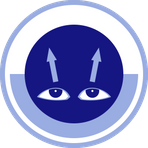 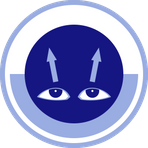 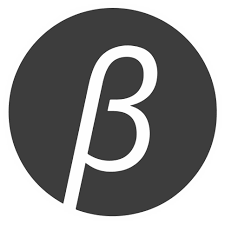 